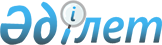 О внесении изменений и дополнения в постановление Правления Агентства Республики Казахстан по регулированию и надзору финансового рынка и финансовых организаций от 29 декабря 2008 года № 238 "Об утверждении Правил осуществления деятельности центрального депозитария"
					
			Утративший силу
			
			
		
					Постановление Правления Национального Банка Республики Казахстан от 25 ноября 2011 года № 180. Зарегистрировано в Министерстве юстиции Республики Казахстан 18 января 2012 года № 7386. Утратило силу постановлением Правления Национального Банка Республики Казахстан от 19 декабря 2015 года № 254      Сноска. Утратило силу постановлением Правления Национального Банка РК от 19.12.2015 № 254 (вводится в действие по истечении десяти календарных дней после дня его первого официального опубликования).      В целях совершенствования нормативных правовых актов, регулирующих порядок осуществления депозитарной деятельности, Правление Национального Банка Республики Казахстан постановляет: 



      1. В постановление Правления Агентства Республики Казахстан по регулированию и надзору финансового рынка и финансовых организаций от 29 декабря 2008 года № 238 "Об утверждении Правил осуществления деятельности центрального депозитария" (зарегистрированное в Реестре государственной регистрации нормативных правовых актов под № 5531) внести следующие изменения и дополнение:



      в Правилах осуществления деятельности центрального депозитария, утвержденных указанным постановлением:



      в пункте 1:



      подпункт 4) изложить в следующей редакции:

      "4) учетная организация - организация, осуществляющая деятельность по ведению системы реестров держателей ценных бумаг на основании лицензии уполномоченного органа (далее - регистратор), банк-кастодиан, международные и иностранные депозитарии, в которых на имя центрального депозитария открыты лицевые счета для учета финансовых инструментов;";



      подпункт 8) изложить в следующей редакции:

      "8) уполномоченный орган - Комитет по контролю и надзору финансового рынка и финансовых организаций Национального Банка Республики Казахстан.";



      пункт 4 дополнить подпунктом 3-1) следующего содержания:

      "3-1) регистратора с участием Национального Банка Республики Казахстан;";



      первую часть пункта 6 изложить в следующей редакции:

      "6. Клиентами центрального депозитария при осуществлении депозитарной деятельности являются депоненты, их клиенты, эмитенты, заключившие соответствующие договоры с центральным депозитарием, и организации, осуществляющие дилерскую деятельность на рынке ценных бумаг на основании лицензии уполномоченного органа или в соответствии с законодательством Республики Казахстан.";



      пункт 28 изложить в следующей редакции:

      "28. Клиентами центрального депозитария при осуществлении деятельности по ведению единой системы лицевых счетов являются регистраторы.";



      пункт 30 изложить в следующей редакции:

      "30. Центральный депозитарий заключает с регистраторами договоры на ведение единой системы лицевых счетов, согласно типовой форме, утвержденной постановлением Правления Агентства Республики Казахстан по регулированию и надзору финансового рынка и финансовых организаций от 29 декабря 2008 года № 239 "Об утверждении типового договора на ведение единой системы лицевых счетов" (зарегистрированное в Реестре государственной регистрации нормативных правовых актов под № 5538).";



      подпункт 2) пункта 40 изложить в следующей редакции:

      "2) расторжения договоров с эмитентами на ведение системы реестров держателей ценных бумаг в случае приостановления Национальным Банком Республики Казахстан действия лицензии регистратора на срок более одного месяца.".



      2. Настоящее постановление вводится в действие по истечении десяти календарных дней после дня его первого официального опубликования.



      Абзацы восьмой и девятый пункта 1 настоящего постановления, распространяют свое действие на отношения, возникшие с 1 октября 2011 года.      Председатель

      Национального Банка                        Г. Марченко
					© 2012. РГП на ПХВ «Институт законодательства и правовой информации Республики Казахстан» Министерства юстиции Республики Казахстан
				